§1482-B.  Annual budget meeting proceduresThe following procedures must be used at a regional school unit annual budget meeting.  [PL 2007, c. 668, §18 (NEW).]1.  Election of moderator.  The secretary of the regional school unit board or the chair of the regional school unit board when the secretary is absent shall open the annual budget meeting and call for the election of a moderator, receive and count votes for the moderator and swear in the moderator.[PL 2007, c. 668, §18 (NEW).]2.  Appointing ballot clerks.  The moderator shall appoint from the certified voting list the ballot clerks necessary for the efficient operation of the annual budget meeting.  The moderator shall swear in the clerks.[PL 2007, c. 668, §18 (NEW).]3.  Budget consideration.  The superintendent of the regional school unit shall thoroughly explain the budget.  The voters must have an opportunity to be heard.  The voters may change only items dealing with:A.  The expenses necessary to operate the regional school unit;  [PL 2007, c. 668, §18 (NEW).]B.  Appropriations for the reserve fund; and  [PL 2007, c. 668, §18 (NEW).]C.  Appropriations for the contingency fund and school construction purposes.  [PL 2007, c. 668, §18 (NEW).][PL 2007, c. 668, §18 (NEW).]4.  Approval.  A majority vote of those voters present and voting is necessary for the approval of the annual budget.[PL 2007, c. 668, §18 (NEW).]5.  Voting lists.  Registration of voters for the annual budget meeting must be held in each member municipality in accordance with Title 21‑A, section 122.A.  Prior to the annual budget meeting, the municipal clerks of the member municipalities shall supply to the regional school unit board certified corrected copies of the registered voters of their municipalities.  [PL 2007, c. 668, §18 (NEW).]B.  The certified corrected copies under paragraph A must be used in determining the voters who are eligible to vote at the annual budget meeting.  [PL 2007, c. 668, §18 (NEW).][PL 2007, c. 668, §18 (NEW).]6.  Written ballot.  An article must be voted on by written ballot if at least 10% of those present and voting vote to use a written ballot.  The department, in consultation with municipal and school officials and with organizations representing those officials, shall develop and distribute guidelines to assist regional school unit annual budget meeting moderators in explaining and implementing this subsection.[PL 2007, c. 668, §18 (NEW).]SECTION HISTORYPL 2007, c. 668, §18 (NEW). The State of Maine claims a copyright in its codified statutes. If you intend to republish this material, we require that you include the following disclaimer in your publication:All copyrights and other rights to statutory text are reserved by the State of Maine. The text included in this publication reflects changes made through the First Regular and First Special Session of the 131st Maine Legislature and is current through November 1, 2023
                    . The text is subject to change without notice. It is a version that has not been officially certified by the Secretary of State. Refer to the Maine Revised Statutes Annotated and supplements for certified text.
                The Office of the Revisor of Statutes also requests that you send us one copy of any statutory publication you may produce. Our goal is not to restrict publishing activity, but to keep track of who is publishing what, to identify any needless duplication and to preserve the State's copyright rights.PLEASE NOTE: The Revisor's Office cannot perform research for or provide legal advice or interpretation of Maine law to the public. If you need legal assistance, please contact a qualified attorney.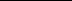 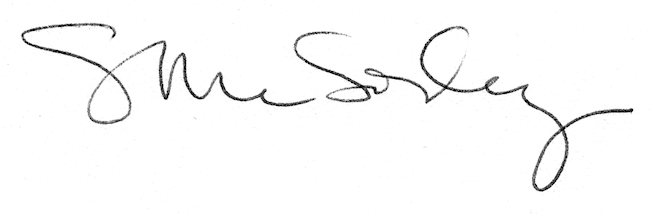 